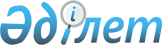 Об образовании избирательных участков на территории Наурзумского района
					
			Утративший силу
			
			
		
					Решение акима Наурзумского района Костанайской области от 20 марта 2014 года № 1. Зарегистрировано Департаментом юстиции Костанайской области 28 марта 2014 года № 4529. Утратило силу решением акима Наурзумского района Костанайской области от 16 апреля 2018 года № 1
      Сноска. Утратило силу решением акима Наурзумского района Костанайской области от 16.04.2018 № 1 (вводится в действие по истечении десяти календарных дней после дня его первого официального опубликования).
      В соответствии со статьей 23 Конституционного закона Республики Казахстан от 28 сентября 1995 года "О выборах в Республике Казахстан" РЕШИЛ:
      1. Образовать избирательные участки на территории Наурзумского района согласно приложению.
      2. Признать утратившим силу решение акима от 15 ноября 2011 года № 16 "Об образовании избирательных участков на территории Наурзумского района" (зарегистрировано в Реестре государственной регистрации нормативных правовых актов № 9-16-129, опубликовано 18 ноября 2011 года в районной газете "Науырзым тынысы").
      3. Контроль за исполнением настоящего решения возложить на руководителя государственного учреждения "Аппарат акима Наурзумского района".
      4. Настоящее решение вводится в действие по истечении десяти календарных дней после дня его первого официального опубликования.
      СОГЛАСОВАНО
      Председатель Наурзумской районной
      избирательной комиссии
      ___________________ Д. Кубеев Избирательные участки на территории Наурзумского района
      Избирательный участок № 648
      Границы: село Уленды.
      Избирательный участок № 649
      Границы: село Шили.
      Избирательный участок № 650
      Границы: село Шолаксай, улица Ленина – дома № 1- № 63, улица Юбилейная дома № 1 - № 43, улица Набережная, отделение №1.
      Избирательный участок № 651
      Границы: село Шолаксай, улица Ленина – дома № 64 - № 109, улица Юбилейная – дома № 26 - № 67, улица Целинная, улица Казахская.
      Избирательный участок № 652
      Границы: село Шолаксай, улица ХПП, улица Зеленая, улица Новая.
      Избирательный участок № 653
      Границы: село Караменды, улица Алтынсарина - дома № 1, 2, 3, 5, 7, 8, 9, 11, 13, 14, 15, 16, 17, 18, 19, 20, 21, 22, 23, 24, 25, 26, 27, 28, 29, 30, 31, 32, 33, 34, 35, 36, 37, 38, 39, 40, 41, 42, 43, улица Терешковой - дома № 1, 2, 3, 4, 5, 6, 7, 8, 9, 10, 11, 12, 13, 14, 15, 16, 17, улица Гагарина - дома № 1, 2, 3, 4, 5, 6, 7, 8, 9, 10, 11, 12, 13, 14, 15, 16, улица Комсомольская – дома № 1, 9, 10,12, улица Парковая - дома № 2, 4, 6, 8, 10, 12, улица Пионерская – дома № 1, 2, 3, 4, 5, 6, 7, 8, 9, 10, 11, 12, 13, 14, 15, 16, улица Карбышева – дома № 1, 2, 3, 4, 5, 6, 7, 9, 10, 11, 12, 13, 14, 15, 16, 17, 18, 19, 20, 21, 22, 23, 27, 29, улица Абылайхана – дома № 1, 2, 3, 4, 6, 9, 11, улица Абая - дома № 1, 2, 3, 5, 6, 7, 8, 10, 11, 12, 13, 14, 15, 16, 17, улица Чапаева - дома № 1, 3, 4, 6, 7, 9, 10, 11, 12, 13, 14, 15, 16, 17, 18, улица Амангельды – дома № 1, 2, 3, 4, 5, 6, 7, 8, 9, 10, 11, 12, 13, 14, 15, 16, 17, 18.
      Избирательный участок № 654
      Границы: село Караменды, улица Мешитбая Сугурулы – дома № 1, 1 "а",2, 2 "б", 2 "в", 3, 4, 5, 6, 7, 8, 9, 10, 10 "а", 16, 17, 18, 19, 20, 21, 22, 23, 24, 25, улица Строительная – дома № 1, 2, 3, улица Транспортная – дома № 1, 2, 3, 4, 5, 6, 7, 8, 9, 10, улица Ш. Шаяхметова – дома № 5, 12, 13, 14, 16, улица Абая - дома № 20, 22, 23, 24, 25, 26, 27, 28, 30, 31, 32, 33, 34, 35, 36, 37, 38, 39, улица Чапаева - дома № 19, 20, 21, 22, 23, 24, 25, 26, 27, 28, 29, 30, 31, 32, 33, 34, улица Амангельды - дома № 19, 20, 21, 22, 23, 24, 25, 26, 27, 28, 29, 30, 31, 33, 34, 35, 36, 37, 38, 39, 41, 42, 43, 44, 47, 48, 49, 50, улица Казбек-би – дома № 1, 4, 6, 8, 10, 12, 14, 19, 20, 21, 22, 23, 24, 25, 26, 27, 28, 29, 30, 31, 32, 33, 34, 35, 36, улица Абылайхана - дома № 18, 24, улица К. Сатбаева – дома № 1, 2, 3, 4, 5, 6, 7, 8, 9, 10, 11, 12, 13, 14, 15, 17, 18, 19, 20, 21, 23, 25, 27, 29, 31, 33, 35, 37, 39, 41, 43.
      Избирательный участок № 655
      Границы: село Караменды, улица Победы – дома № 2, 4, 6, 8, 10, 12, 14, 16, 18, 20, 22, 24, 26, 28, 30, улица Баймагамбетова – дома № 1, 2, 2 "а", 3, 5, 6, 7, 8, 9, 10, 11, 12, 13, 14, 15, 16, 17, 18, 19, 20, 21, 22, 23, 24, 25, 26, 27, 28, 29, улица Автомобилистов – дома № 1, 2, 3, 4, 5, 6, 7, 8, 9, 10, 11, 12, 14, 15, 16, 17, 18, 19, 20, 21, 23, 25, 27, улица Валиханова – дома № 1, 2, 3, 4, 5, 6, 7, 8, 9, 10, 11, 12, 13, улица Маметовой – дома № 1, 3, 5, 7, улица Зеленая – дома № 1, 2, 3, 4, 5, 6, улица Джангильдина – дома № 1, 2, 3, 4, 5, 6, 7, 8, улица Мира – дома № 1, 2, 3, 4, 5, 6, 7, 8, 10, 11, 12, 13, 14, 15, 16, 17, 18, 20, улица Абылайхана – дома № 33, 34, 35, 36, 37, 38, 39, 40, 41, 42, 44, 45, 46, 47, 48, 49, 50, 51, 52, улица Шакшак Жанибека - дома № 11, 15, 16, 17, 19, 20, 22, улица Абая - дома № 40, 41, 42, 43, 44, 46, 47, 51, 53, 55, 57, 59, 61, улица Амангельды – дома № 51, 53, 53 "а", 55, 55 "а", 57, 58, 59, 60, 61, 63, 65, 83.
      Избирательный участок № 656
      Границы: село Караменды, улица Алина – дома № 1, 3, 5, 8, 9, 10, 11, 12, 13, 15, 16, 17, 19, 21, 23, 24, 25, 26, 27, 28, 29, 30, 31, 32, 33, 35, 36, 38, улица Степная – дома № 1, 3, 5, 7, улица Сейфуллина – дома № 2, 3, 4, 8, 9, 10, улица Ауэзова – дома № 2, 4, 5, 6, 8, 9,10, улица Воровского – дома № 1"а", 2"а", 3"а", 4"а", 5"а", 6"а", 7"а", 8"а", улица Докучаева – дома № 3, 5, 6, 7, 9, 10, 12, улица Жамбылская – дома № 2, 3, 4, 5, 6, 7, 8, 9, 10, 11, 12, 13, 14, 15, 16, 17, переулок Южный – дома № 1, 2, 3, 4, 5, улица Н. Сагадиева – дома № 2, 3, 4, 5, 6, 7, 8, 9, 10, 11, 12, 13, 14, 15, 16, 17, 18, 19, улица Садовая – дома № 8, 10, 11, 12, 13, 14, 15, переулок Алтынсарина – дома № 1, 2, 3, 4, 5, 6, переулок Амангельды – дома № 1, 2, 3, 4, 5, 6, 7, переулок Западный – дома № 1, 4, 6, переулок Восточный – дома № 1, 2, 3, 4, улица Жансугурова – дома № 1, 3, 5, 7, улица Майлина – дома № 1, 2, 3, 4, 5, 6, 7, 8, 9, 10, улица Байтурсынова – дома № 2, 4, 6, 12, улица Энергетиков – дома № 1, 3, 5, 7, улица Шакшак Жанибека – дома № 2, 5, улица Б. Момышулы – дома № 1, 2, 3, 4, 5, 6, 7, 8, 10, 11, 12, 13, 14, 15, 16, 17, 18, улица А.Молдагуловой – дома № 1, 2, 3, 4, 5, 6, 7, 8, 9, 10, 11, 12, 13, 14, 16, улица Аэропорт – дома № 1, 2, 3, 4, 5, 6, 7, улица Кабанбай-батыра – дома № 3, 7, 8, 9.
      Избирательный участок № 657
      Границы: село Жамбыл.
      Избирательный участок № 658
      Границы: село Раздольное.
      Избирательный участок № 659
      Границы: село Буревестник, кроме отделения Заречное села Буревестник.
      Избирательный участок № 660
      Границы: село Акбулак.
      Избирательный участок № 661
      Границы: село Мереке.
      Избирательный участок № 662
      Границы: отделение Заречное села Буревестник.
      Избирательный участок № 663
      Границы: село Кайга.
      Избирательный участок № 664
      Границы: село Дамды, левая сторона улицы Ленина, южная часть села Дамды.
      Избирательный участок № 665
      Границы: село Дамды, правая сторона улицы Ленина, северная часть села Дамды.
      Избирательный участок № 666
      Границы: село Кожа.
					© 2012. РГП на ПХВ «Институт законодательства и правовой информации Республики Казахстан» Министерства юстиции Республики Казахстан
				
      Исполняющий обязанности

      акима района

Е. Айсагалиев
Приложение
к решению акима
от 20 марта 2014 года
№ 1